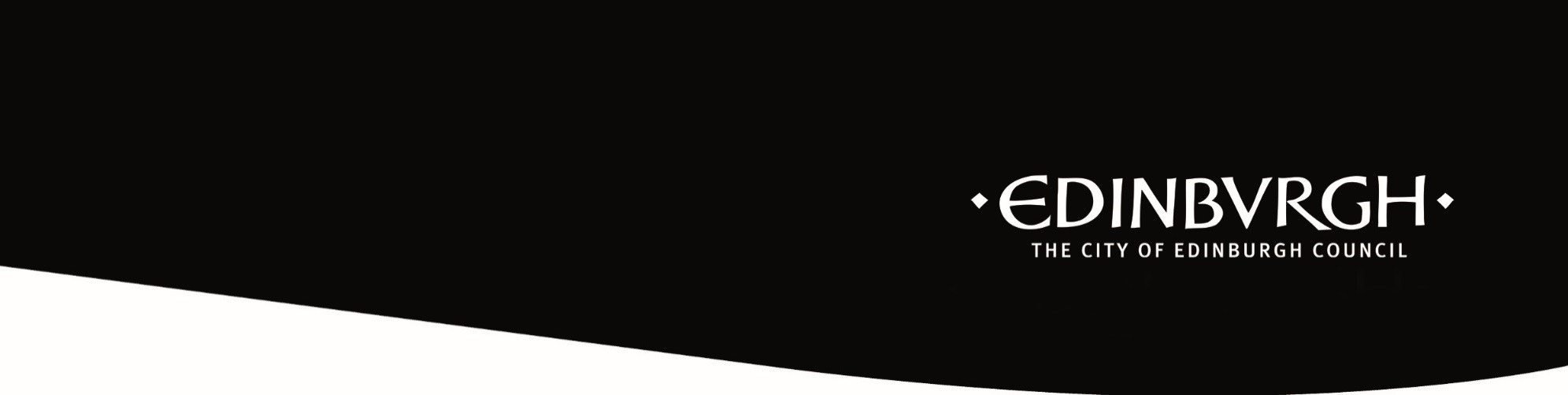 Category 3 Approval Form (multi) – Approved ProviderCategory 3 Approval Form (multi) – Approved ProviderCategory 3 Approval Form (multi) – Approved ProviderCategory 3 Approval Form (multi) – Approved ProviderCategory 3 Approval Form (multi) – Approved ProviderEX3multi  (formerly EE1AP) EX3multi  (formerly EE1AP) EX3multi  (formerly EE1AP) Version:Version:Version:Nov 2018Nov 2018Nov 2018Nov 2018Nov 2018Reference Number (to be completed by the Sport and Outdoor Learning Unit):Reference Number (to be completed by the Sport and Outdoor Learning Unit):Reference Number (to be completed by the Sport and Outdoor Learning Unit):Reference Number (to be completed by the Sport and Outdoor Learning Unit):Reference Number (to be completed by the Sport and Outdoor Learning Unit):Reference Number (to be completed by the Sport and Outdoor Learning Unit):Reference Number (to be completed by the Sport and Outdoor Learning Unit):This form is for a continuous/regular programme of Category 3 excursions using a CEC Approved Adventurous Activities Provider. Use EX3Single for individual/single Category 3 excursions (delivered by CEC Approved Adventurous Activities Providers). Text boxes will expand as you insert relevant information.This form is for a continuous/regular programme of Category 3 excursions using a CEC Approved Adventurous Activities Provider. Use EX3Single for individual/single Category 3 excursions (delivered by CEC Approved Adventurous Activities Providers). Text boxes will expand as you insert relevant information.This form is for a continuous/regular programme of Category 3 excursions using a CEC Approved Adventurous Activities Provider. Use EX3Single for individual/single Category 3 excursions (delivered by CEC Approved Adventurous Activities Providers). Text boxes will expand as you insert relevant information.This form is for a continuous/regular programme of Category 3 excursions using a CEC Approved Adventurous Activities Provider. Use EX3Single for individual/single Category 3 excursions (delivered by CEC Approved Adventurous Activities Providers). Text boxes will expand as you insert relevant information.This form is for a continuous/regular programme of Category 3 excursions using a CEC Approved Adventurous Activities Provider. Use EX3Single for individual/single Category 3 excursions (delivered by CEC Approved Adventurous Activities Providers). Text boxes will expand as you insert relevant information.This form is for a continuous/regular programme of Category 3 excursions using a CEC Approved Adventurous Activities Provider. Use EX3Single for individual/single Category 3 excursions (delivered by CEC Approved Adventurous Activities Providers). Text boxes will expand as you insert relevant information.This form is for a continuous/regular programme of Category 3 excursions using a CEC Approved Adventurous Activities Provider. Use EX3Single for individual/single Category 3 excursions (delivered by CEC Approved Adventurous Activities Providers). Text boxes will expand as you insert relevant information.This form is for a continuous/regular programme of Category 3 excursions using a CEC Approved Adventurous Activities Provider. Use EX3Single for individual/single Category 3 excursions (delivered by CEC Approved Adventurous Activities Providers). Text boxes will expand as you insert relevant information.Guidance notes:These will answer most questions re: completing the form.CEC Excursions Policy (Orb link):CEC Excursions Policy (Orb link):CEC Excursions Policy (Orb link):CEC Excursions Policy (Orb link):CLICK HERECLICK HEREGuidance notes:These will answer most questions re: completing the form.Additional support:Additional support:excursions@edinburgh.gov.uk or 0131 469 3953excursions@edinburgh.gov.uk or 0131 469 3953excursions@edinburgh.gov.uk or 0131 469 3953excursions@edinburgh.gov.uk or 0131 469 3953SECTION 1 Establishment DetailsSECTION 1 Establishment Details1.1 Establishment name: [enter text into BLUE fields ONLY – applies throughout this form – please delete this message]1.2 Contact telephone:1.3 Group Leader(s) name(s):1.4 Key contact email:SECTION 2 Excursion Programme Details SECTION 2 Excursion Programme Details SECTION 2 Excursion Programme Details SECTION 2 Excursion Programme Details 2.1 Dates and times of excursion programme (include each individual excursion within the programme):2.1 Dates and times of excursion programme (include each individual excursion within the programme):2.1 Dates and times of excursion programme (include each individual excursion within the programme):2.1 Dates and times of excursion programme (include each individual excursion within the programme):2.2 Purpose of excursion programme (BEST FIT primary foci – you can select up to 4 and use the ‘other’ row if required):2.2 Purpose of excursion programme (BEST FIT primary foci – you can select up to 4 and use the ‘other’ row if required):2.2 Purpose of excursion programme (BEST FIT primary foci – you can select up to 4 and use the ‘other’ row if required):2.2 Purpose of excursion programme (BEST FIT primary foci – you can select up to 4 and use the ‘other’ row if required):Other:Other:Other:Other:2.3 Intended outcomes:2.3 Intended outcomes:2.3 Intended outcomes:2.3 Intended outcomes:2.4 Place(s) to be visited (be as specific as possible):2.4 Place(s) to be visited (be as specific as possible):2.4 Place(s) to be visited (be as specific as possible):2.4 Place(s) to be visited (be as specific as possible):2.5 What non-adventurous activities are you doing (complete Section 5 for adventurous activities)?2.5 What non-adventurous activities are you doing (complete Section 5 for adventurous activities)?2.5 What non-adventurous activities are you doing (complete Section 5 for adventurous activities)?2.5 What non-adventurous activities are you doing (complete Section 5 for adventurous activities)?2.6 Travel arrangements (be as specific as possible including all modes of transport):2.6 Travel arrangements (be as specific as possible including all modes of transport):2.6 Travel arrangements (be as specific as possible including all modes of transport):2.6 Travel arrangements (be as specific as possible including all modes of transport):SECTION 3 Group Details (excluding supervisory adults)SECTION 3 Group Details (excluding supervisory adults)SECTION 3 Group Details (excluding supervisory adults)SECTION 3 Group Details (excluding supervisory adults)SECTION 3 Group Details (excluding supervisory adults)SECTION 3 Group Details (excluding supervisory adults)SECTION 3 Group Details (excluding supervisory adults)SECTION 3 Group Details (excluding supervisory adults)SECTION 3 Group Details (excluding supervisory adults)3.1 Total number:Female:Male:Not specified/other:Not specified/other:3.2 Are there any participants with additional needs?3.2 Are there any participants with additional needs?3.2 Are there any participants with additional needs?3.2 Are there any participants with additional needs?3.2 Are there any participants with additional needs?3.2 Are there any participants with additional needs?3.2 Are there any participants with additional needs?3.3 If yes, provide appropriate details and state additional support to be provided: 3.3 If yes, provide appropriate details and state additional support to be provided: 3.3 If yes, provide appropriate details and state additional support to be provided: 3.3 If yes, provide appropriate details and state additional support to be provided: 3.3 If yes, provide appropriate details and state additional support to be provided: 3.3 If yes, provide appropriate details and state additional support to be provided: 3.3 If yes, provide appropriate details and state additional support to be provided: 3.3 If yes, provide appropriate details and state additional support to be provided: 3.3 If yes, provide appropriate details and state additional support to be provided: 3.4 Age range and any additional information about the group (planned changes in numbers/previous experience of participants in planned activity): 3.4 Age range and any additional information about the group (planned changes in numbers/previous experience of participants in planned activity): 3.4 Age range and any additional information about the group (planned changes in numbers/previous experience of participants in planned activity): 3.4 Age range and any additional information about the group (planned changes in numbers/previous experience of participants in planned activity): 3.4 Age range and any additional information about the group (planned changes in numbers/previous experience of participants in planned activity): 3.4 Age range and any additional information about the group (planned changes in numbers/previous experience of participants in planned activity): 3.4 Age range and any additional information about the group (planned changes in numbers/previous experience of participants in planned activity): 3.4 Age range and any additional information about the group (planned changes in numbers/previous experience of participants in planned activity): 3.4 Age range and any additional information about the group (planned changes in numbers/previous experience of participants in planned activity): SECTION 4 Supervisory Adults Details (please ensure you complete 4.2 to 4.9 for all persons)SECTION 4 Supervisory Adults Details (please ensure you complete 4.2 to 4.9 for all persons)SECTION 4 Supervisory Adults Details (please ensure you complete 4.2 to 4.9 for all persons)SECTION 4 Supervisory Adults Details (please ensure you complete 4.2 to 4.9 for all persons)SECTION 4 Supervisory Adults Details (please ensure you complete 4.2 to 4.9 for all persons)SECTION 4 Supervisory Adults Details (please ensure you complete 4.2 to 4.9 for all persons)SECTION 4 Supervisory Adults Details (please ensure you complete 4.2 to 4.9 for all persons)SECTION 4 Supervisory Adults Details (please ensure you complete 4.2 to 4.9 for all persons)SECTION 4 Supervisory Adults Details (please ensure you complete 4.2 to 4.9 for all persons)4.1 Total planned number of supervisory adults:4.1 Total planned number of supervisory adults:4.1 Total planned number of supervisory adults:4.1 Total planned number of supervisory adults:4.1 Total planned number of supervisory adults:4.2 Name4.3 Establishment Role (best fit)4.4 Gender4.5 Group Leader Training (theory + last 3 years)4.6 Other relevant qualifications/info (incl. driving permit if applicable)4.6 Other relevant qualifications/info (incl. driving permit if applicable)4.7 Relevant experience to this excursion programme4.8 PVG4.9 Valid and relevant first aid qualification4.10 If additional rows are required, see guidance notes in the yellow box above.  4.10 If additional rows are required, see guidance notes in the yellow box above.  4.10 If additional rows are required, see guidance notes in the yellow box above.  4.10 If additional rows are required, see guidance notes in the yellow box above.  4.10 If additional rows are required, see guidance notes in the yellow box above.  4.10 If additional rows are required, see guidance notes in the yellow box above.  4.10 If additional rows are required, see guidance notes in the yellow box above.  4.10 If additional rows are required, see guidance notes in the yellow box above.  4.10 If additional rows are required, see guidance notes in the yellow box above.  SECTION 5 Adventurous ActivitiesSECTION 5 Adventurous ActivitiesSECTION 5 Adventurous ActivitiesSECTION 5 Adventurous Activities5.1 Provide details of who is delivering these activities:If solely Bangholm, Benmore and/or Lagganlia, no more information required and go to Section 6. If ‘Other CEC approved provider(s)’ or ‘combination’, go to 5.2.If solely Bangholm, Benmore and/or Lagganlia, no more information required and go to Section 6. If ‘Other CEC approved provider(s)’ or ‘combination’, go to 5.2.If solely Bangholm, Benmore and/or Lagganlia, no more information required and go to Section 6. If ‘Other CEC approved provider(s)’ or ‘combination’, go to 5.2.5.2 Approved Provider name(s): 5.2 Approved Provider name(s): 5.3 List the adventure activities to be provided:(must match those activities approved by CEC – see CEC Approved Providers’ List)5.3 List the adventure activities to be provided:(must match those activities approved by CEC – see CEC Approved Providers’ List)5.3 List the adventure activities to be provided:(must match those activities approved by CEC – see CEC Approved Providers’ List)5.4 List any activities you wish to do that are not currently approved by CEC i.e. activities not listed in the CEC Approved Providers’ List:5.4 List any activities you wish to do that are not currently approved by CEC i.e. activities not listed in the CEC Approved Providers’ List:5.4 List any activities you wish to do that are not currently approved by CEC i.e. activities not listed in the CEC Approved Providers’ List:5.4 List any activities you wish to do that are not currently approved by CEC i.e. activities not listed in the CEC Approved Providers’ List:Provide copies of relevant standard operating procedures, risk assessments and evidence of insurance for these additional activities. Provide copies of relevant standard operating procedures, risk assessments and evidence of insurance for these additional activities. SECTION 6 Home Base Support and Emergency ProceduresSECTION 6 Home Base Support and Emergency ProceduresSECTION 6 Home Base Support and Emergency ProceduresSECTION 6 Home Base Support and Emergency ProceduresSECTION 6 Home Base Support and Emergency Procedures6.1 Home Base Contact name(s) and role(s):More than one person? Insert when they will perform this role. Phone number(s):Phone number(s):6.2 Are procedures in place at your establishment to deal with an emergency?6.2 Are procedures in place at your establishment to deal with an emergency?6.2 Are procedures in place at your establishment to deal with an emergency?6.3 Are contact and relevant medical details of all participants, including supervisory adults, known and accessible to relevant persons?6.3 Are contact and relevant medical details of all participants, including supervisory adults, known and accessible to relevant persons?6.3 Are contact and relevant medical details of all participants, including supervisory adults, known and accessible to relevant persons?SECTION 7 Travel and Personal Accident InsuranceSECTION 7 Travel and Personal Accident InsuranceSECTION 7 Travel and Personal Accident Insurance7.1 With reference to Section 5.1.2 of the Excursions Policy, have you decided to organise CEC Travel and Personal Accident Insurance? Policy Section 5 (Insurance)  (double-click to read)7.2 Provide details of any non-CEC Travel and Personal Accident insurance (exceptional circumstances – insurance via CEC is usually the preferred option). Leave blank if this is not applicable.7.2 Provide details of any non-CEC Travel and Personal Accident insurance (exceptional circumstances – insurance via CEC is usually the preferred option). Leave blank if this is not applicable.7.2 Provide details of any non-CEC Travel and Personal Accident insurance (exceptional circumstances – insurance via CEC is usually the preferred option). Leave blank if this is not applicable.SECTION 8 Additional Information8.1 Additional and relevant information to support this approval process (attach any other documentation if needed):SECTION 9 Approved by Head of Establishment and Excursions CoordinatorSECTION 9 Approved by Head of Establishment and Excursions Coordinator9.1 This excursion programme has the approval of the Head of Establishment.9.2 The choice of Group Leader(s) is appropriate for this excursion programme and they are aware of their responsibilities. 9.3 The choice of supervisory adults is appropriate for this excursion programme and they are aware of their responsibilities.  9.4 An appropriate risk assessment has been carried out for this excursion programme. It will be adjusted where necessary throughout the programme. Significant risks have been/will be shared with relevant persons. 9.5 Where necessary, additional advice has been taken via the Sport and Outdoor Learning Unit. 9.6 This excursion programme complies with the requirements of CEC’s Excursions Policy (latest version).Excursions Coordinator’s name:The Excursions Coordinator MUST return this form and supporting documentation via their CEC email/approved organisation address to excursions@edinburgh.gov.uk. Ensure the Head of Establishment is copied into the email (confirmation of their approval).The Excursions Coordinator MUST return this form and supporting documentation via their CEC email/approved organisation address to excursions@edinburgh.gov.uk. Ensure the Head of Establishment is copied into the email (confirmation of their approval).SECTION 10 Approval and Registration by the Sports and Outdoor Learning UnitSECTION 10 Approval and Registration by the Sports and Outdoor Learning UnitSECTION 10 Approval and Registration by the Sports and Outdoor Learning UnitSECTION 10 Approval and Registration by the Sports and Outdoor Learning UnitSECTION 10 Approval and Registration by the Sports and Outdoor Learning UnitSECTION 10 Approval and Registration by the Sports and Outdoor Learning UnitSECTION 10 Approval and Registration by the Sports and Outdoor Learning UnitSECTION 10 Approval and Registration by the Sports and Outdoor Learning UnitTo be completed by the S and OL Unit. To be completed by the S and OL Unit. 10.1 Date received:10.1 Date received:10.2 Registered by:10.2 Registered by:     If other, specify:     If other, specify:     If other, specify:     If other, specify:     If other, specify:Date:Date:10.3 Group Leader check (includes specialist DofE GL course):Name: Name: Name: Training Date:Training Date:Training Date:10.3 Group Leader check (includes specialist DofE GL course):Name:Name:Name:Training Date:Training Date:Training Date:10.3 Group Leader check (includes specialist DofE GL course):Name: Name: Name: Training Date:Training Date:Training Date:10.3 Group Leader check (includes specialist DofE GL course):Name: Name: Name: Training Date:Training Date:Training Date:10.4 Excursions Coordinator check: 10.4 Excursions Coordinator check: 10.4 Excursions Coordinator check: Name: Name: 10.5 Checked by Technical Adviser:10.5 Checked by Technical Adviser:10.5 Checked by Technical Adviser:     If other, specify:       If other, specify:       If other, specify:       If other, specify:  Date:Date:10.6 Excursion Status:10.6 Excursion Status:10.6 Excursion Status:10.6 Excursion Status:10.6 Excursion Status:10.6 Excursion Status:10.6 Excursion Status:10.6 Excursion Status:10.6 Excursion Status:10.6 Excursion Status: